Приложение 1 к паспорту дорожной безопасности муниципального дошкольного образовательного учреждения1.1.План-схема района расположения МДОУ «Детский сад № 95», пути движения транспортных средств,  воспитанников и родителей (или законных представителей).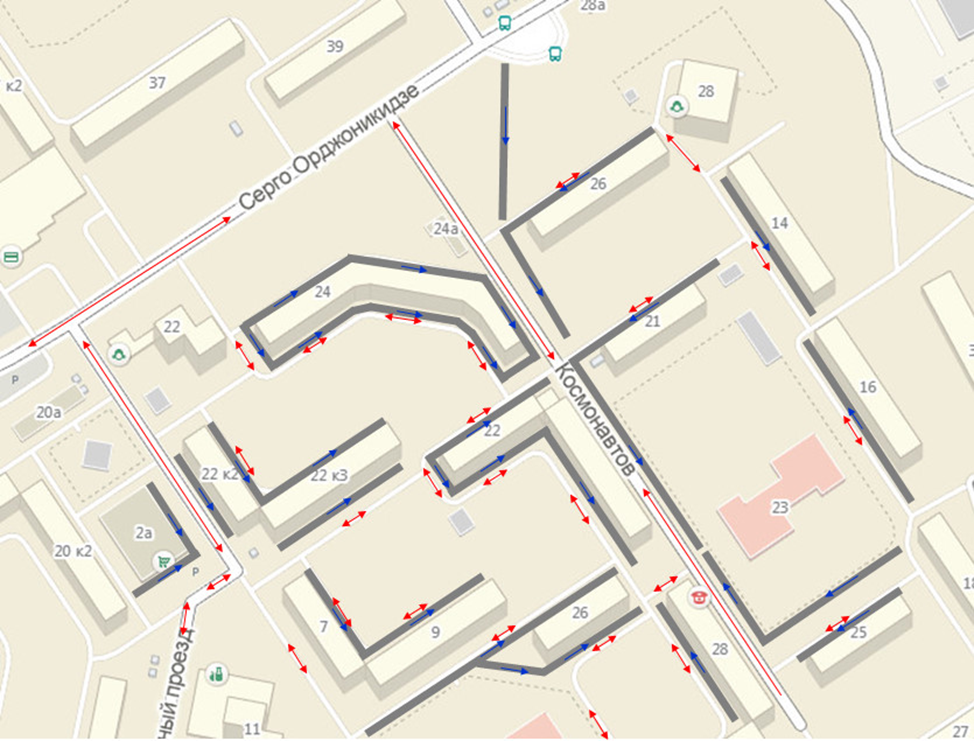                  Направление движения автотранспорта                 Направление движения детей в                 учебное заведение                 Тротуар                 Проезжая часть    - - - -    Ограждение образовательного учреждения1.2. План-схема организации дорожного движения в непосредственной близости от МДОУ «Детский сад № 95» с размещением соответствующих технических средств, маршруты движения воспитанников их родителей (или законных представителей)  и расположение парковочных мест.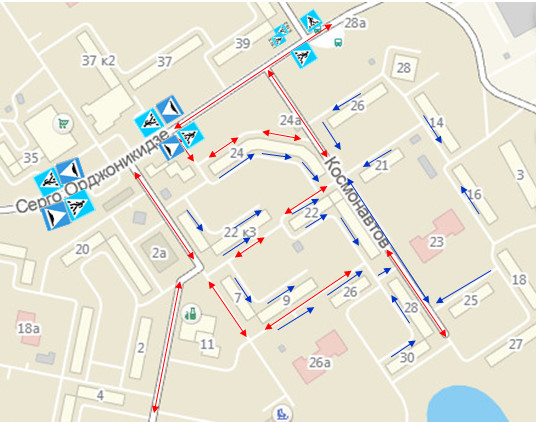                              Направление движения автотранспорта                             Направление движения детей в учебное заведение                             Проезжая часть1.3. План-схема движения транспортных средств к местам разгрузки/погрузки и рекомендуемые пути передвижения воспитанников их родителей (или законных представителей)  по территории МДОУ «Детский сад № 95».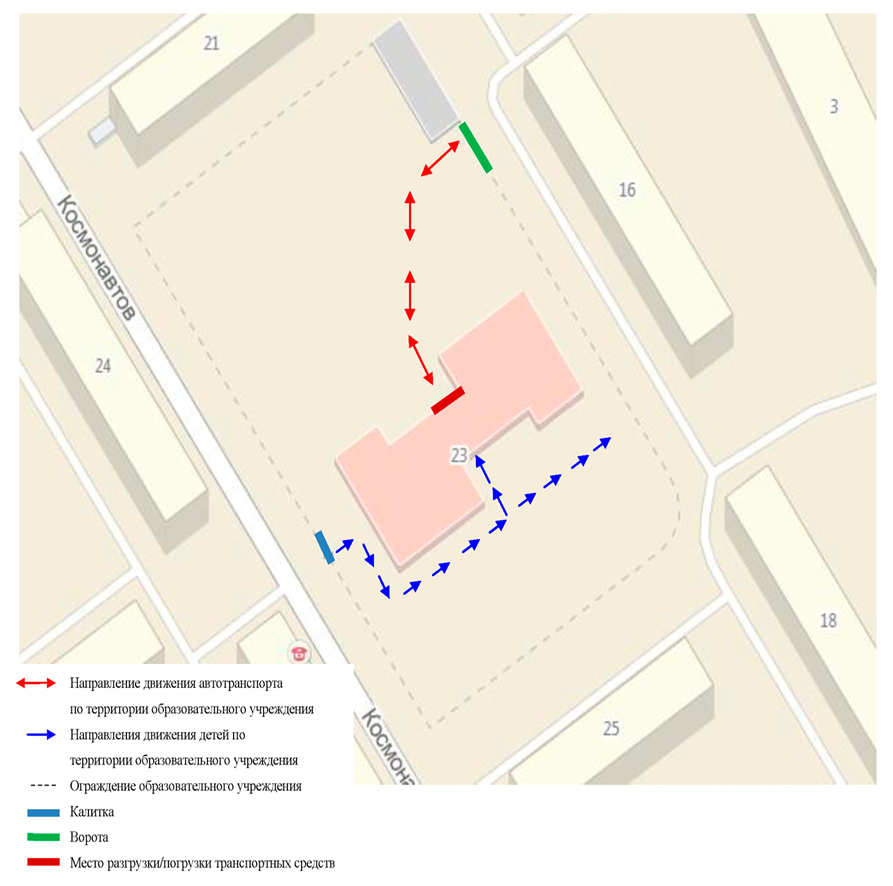 